
                                   Province of the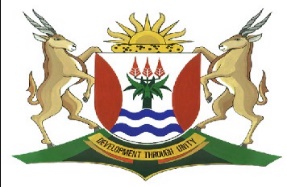 EASTERN CAPEEDUCATIONDIRECTORATE SENIOR CURRICULUM MANAGEMENT (SEN-FET)HOME SCHOOLING SELF-STUDY WORKSHEET 22IMIBUZO YOKUZILUNGISELELAIMIBUZOIIMPENDULOIMIBUZOKUNYEIMIBUZOIIMPENDULOSUBJECTISIXHOSA HLGRADE12DATETOPICDRAMA: BUZANI KUBAWO: NGU WK TAMSANQA TERM 1REVISION(Please tick)TERM 2 CONTENT (Please tick)xTIME ALLOCATION60 ImizuzuTIPS TO KEEP HEALTHY1. WASH YOUR HANDS thoroughly with soap and water for at least 20 seconds.  Alternatively, use hand sanitizer with an alcohol content of at least 60%.2. PRACTICE SOCIAL DISTANCING – keep a distance of 1m away from other people.3. PRACTISE GOOD RESPIRATORY HYGIENE:  cough or sneeze into your elbow or tissue and dispose of the tissue immediately after use.4. TRY NOT TO TOUCH YOUR FACE.  The virus can be transferred from your hands to your nose, mouth and eyes. It can then enter your body and make you sick. 5. STAY AT HOME. TIPS TO KEEP HEALTHY1. WASH YOUR HANDS thoroughly with soap and water for at least 20 seconds.  Alternatively, use hand sanitizer with an alcohol content of at least 60%.2. PRACTICE SOCIAL DISTANCING – keep a distance of 1m away from other people.3. PRACTISE GOOD RESPIRATORY HYGIENE:  cough or sneeze into your elbow or tissue and dispose of the tissue immediately after use.4. TRY NOT TO TOUCH YOUR FACE.  The virus can be transferred from your hands to your nose, mouth and eyes. It can then enter your body and make you sick. 5. STAY AT HOME. TIPS TO KEEP HEALTHY1. WASH YOUR HANDS thoroughly with soap and water for at least 20 seconds.  Alternatively, use hand sanitizer with an alcohol content of at least 60%.2. PRACTICE SOCIAL DISTANCING – keep a distance of 1m away from other people.3. PRACTISE GOOD RESPIRATORY HYGIENE:  cough or sneeze into your elbow or tissue and dispose of the tissue immediately after use.4. TRY NOT TO TOUCH YOUR FACE.  The virus can be transferred from your hands to your nose, mouth and eyes. It can then enter your body and make you sick. 5. STAY AT HOME. TIPS TO KEEP HEALTHY1. WASH YOUR HANDS thoroughly with soap and water for at least 20 seconds.  Alternatively, use hand sanitizer with an alcohol content of at least 60%.2. PRACTICE SOCIAL DISTANCING – keep a distance of 1m away from other people.3. PRACTISE GOOD RESPIRATORY HYGIENE:  cough or sneeze into your elbow or tissue and dispose of the tissue immediately after use.4. TRY NOT TO TOUCH YOUR FACE.  The virus can be transferred from your hands to your nose, mouth and eyes. It can then enter your body and make you sick. 5. STAY AT HOME. INSTRUCTIONSLe worksheet iqulathe imibuzo emifutshane yedrama emibini umbuzo wesi-4 nowesi-5, fundisisa izicatshulwa ozinikiweyo wandule ukuphendula imibuzo elandelayo. Le worksheet igqibezela imibuzo ubuyinikwe kwiworksheet 21 yiyo lonto iqala ngombuzo wesi-4. Iworksheet 21 ibiqulathe umbuzo woku-1 ukuya kumbuzo wesi-3.Zikorekishe wandule ukwenza izilungiso ujonge kwiimpendulo ozinikiweyo.TIPS TO KEEP HEALTHY1. WASH YOUR HANDS thoroughly with soap and water for at least 20 seconds.  Alternatively, use hand sanitizer with an alcohol content of at least 60%.2. PRACTICE SOCIAL DISTANCING – keep a distance of 1m away from other people.3. PRACTISE GOOD RESPIRATORY HYGIENE:  cough or sneeze into your elbow or tissue and dispose of the tissue immediately after use.4. TRY NOT TO TOUCH YOUR FACE.  The virus can be transferred from your hands to your nose, mouth and eyes. It can then enter your body and make you sick. 5. STAY AT HOME. TIPS TO KEEP HEALTHY1. WASH YOUR HANDS thoroughly with soap and water for at least 20 seconds.  Alternatively, use hand sanitizer with an alcohol content of at least 60%.2. PRACTICE SOCIAL DISTANCING – keep a distance of 1m away from other people.3. PRACTISE GOOD RESPIRATORY HYGIENE:  cough or sneeze into your elbow or tissue and dispose of the tissue immediately after use.4. TRY NOT TO TOUCH YOUR FACE.  The virus can be transferred from your hands to your nose, mouth and eyes. It can then enter your body and make you sick. 5. STAY AT HOME. TIPS TO KEEP HEALTHY1. WASH YOUR HANDS thoroughly with soap and water for at least 20 seconds.  Alternatively, use hand sanitizer with an alcohol content of at least 60%.2. PRACTICE SOCIAL DISTANCING – keep a distance of 1m away from other people.3. PRACTISE GOOD RESPIRATORY HYGIENE:  cough or sneeze into your elbow or tissue and dispose of the tissue immediately after use.4. TRY NOT TO TOUCH YOUR FACE.  The virus can be transferred from your hands to your nose, mouth and eyes. It can then enter your body and make you sick. 5. STAY AT HOME. TIPS TO KEEP HEALTHY1. WASH YOUR HANDS thoroughly with soap and water for at least 20 seconds.  Alternatively, use hand sanitizer with an alcohol content of at least 60%.2. PRACTICE SOCIAL DISTANCING – keep a distance of 1m away from other people.3. PRACTISE GOOD RESPIRATORY HYGIENE:  cough or sneeze into your elbow or tissue and dispose of the tissue immediately after use.4. TRY NOT TO TOUCH YOUR FACE.  The virus can be transferred from your hands to your nose, mouth and eyes. It can then enter your body and make you sick. 5. STAY AT HOME. UMBUZO 4Funda ezi zicatshulwa zoncwadi zilandelayo, wandule uphendule imibuzo elandelayoISICATSHULWA AUGUGULETHU: UMFUNDISI: UMFUNDISI: Mfundisi musa ukundibuza, ugqiba ukundichazela ngokwakho. Akuziboni na ezi ngqimba zingaka zamafu zifukuka eNtshonalanga? Ngenene limathumb'antaka, akuxokwa. Liza kududuma! Liza kududuma! (Uguqukela ebantwini). Niza kulibona ngamehlo liduduma! Niza kuliva ngeendlebe liduduma! Mna sendiyaliva, seliman'ukundila! (Uyazula phambi kwabantu) Limathumb'antaka! Buzani kubawo! Buzani kubawo! Bawo! Bawo! Bawo! (Liye linyuka ilizwi engathi uza kukhala) Bawo! Bawo! Bawo! Mayiphakame intlanganiso. Madoda mbambeni umfana nimse enqweleni. Uncede mzalwana Zwilakhe ushiyeke ndinebhunga nawe. (Amadoda amathathu athwala uGugulethu. Abantu bayaphuma. UZwilakhe ushiyeka nomfundisi.) Mzalwana Zwilakhe khawutsho ziyintoni na ezi zinto? Lo 'Buzani kubawo'? 5 10 UZWILAKHE: UMFUNDISI: UZWILAKHE: UMFUNDISI: UZWILAKHE: Mfundisi le nto andiyazi, ndingasuka ndithi ziinto zabantwana beli xesha. Lo mfana asizange sivane kwamhla mnene ngale ntombi atshata nayo namhla; yena ufuna ukuzibonela umfazi mna ndimkhombisa le ntombi kaMcothama. Ke isuka apho yonke le nkathazo. Mna ndimnyanzele ukuba makenze le nto ifunwa ndim mna yise. O-o-o! Lo 'Buzani kubawo' usuka apho? Kunjalo mfundisi. Noko mzalwana wam ngathi wenze impazamo nemposiso enkulu; ngowumyekile umfana wathatha intombi ayithandileyo. Hayi mfundisi kuleyo yona into andifuni nokuva oku. Andingeze ndithi ndakugqiba ukuzala umntwana ajike andilawule, ndive ngaye; ndixolele mntu kaThixo kuloo ndawo. 15 20 25 4.1Caphula isigama esityhila unkwintsho/uqhankqalazo kwintetho kaGugulethu ekwesi sicatshulwa.(2)4.2Chaza amatiletile enziwe nguMzamo ukunqanda esi sehlo sale mini ikwisicatshulwa.(2)4.3Nika ubungqina bokubakho kwempixano kwesi sicatshulwa.(2)4.4Cacisa igalelo lokutshatiswa kukaGugulethu ngale mini ikwisicatshulwa ekuqhubekeni phambili kwalo mdlalo.(2)4.5Nika injongo yokusetyenziswa kwamazwi abhalwe ngqindilili kwisicatshulwa.(2)4.6Xela ukuba (a) ngubani othetha kwizalathisi zeqonga ezikwintetho kaGugulethu wandule (b) ukuxela ulwazi esilufumana kuzo.(2)ISICATSHULWA BUNYANISO: UMTHETHO: UNYANISO: UMTHETHO: UNYANISO: UMTHETHO: UNYANISO: Hi mfondini uthi lo mfo uphilile nje? Sisibindi sini esi singaka anaso, ukuthi sekuhle izinto ezingaka kanti akanakho ukuyaleka? Akanayo nento le uphile qete, nto nje wenza le nto kuthiwa kukuqina enyaleni. Kaloku uZwilakhe wanconywa esiva kwathiwa uneenkani. Akwazi ukuba umntu uyonakala kukunconywa esiva? Hayi mna noko le nto ndingxamele ukuyikrokrela ngathi ayiyodwa inelumbu phakathi. Akukho lumbu lanto. Kodwa uya kusikhumbula ndifung'udadethu. Uthi kukh'umntu ongahlal'ahlale athumele umfazi endodeni ingamfuni, ngaphezulu ase abantwana ingengobayo kuyo? Noko mna ndithi lo mfo uyamlinga lo mfana; nokuba ebesel'enentliziyo entle kanjani, angade angcole ngolu hlobo kuqhutywa ngalo. Enye into endibona ukuba iyamlahla umfo kabawo ngulo mfazi wakhe. Akusayiqondi wena ukuba kukho lo mfazi ngemva kwayo yonke le nto? Akukhumbuli ukuba ukhe wayithetha lo mfazi into yokuba xa uGugulethu angabuyiyo kufuneka umfazi wakhe eye kuye? Ndiyakhumbula, kwaye kuzalisekisa loo nto ngoku. 5 10 15 UMTHETHOUNYANISO: UMTHETHO: Ibe yingqondo enjani ke leyo? Kukho indoda engaya eliweni ilibona kuba ifuna ukukholisa umfazi? Hayi Rhadebe akukho nto mfondini ndisajika, usale kakuhle. Khawundiyeke ngeento zakwaZwilakhe, mna ndiza kuzihlamba ezam izandla ndixele uZweni. Hayi Rhadebe ukholo lwakho Mthi malungabi lufutshane, ... 20 4.7Caphula isigama esityhila unkwintsho/uqhankqalazo kwintetho kaGugulethu ekwesi sicatshulwa.(2)4.8Khankanya isiganeko asikrobisa kuso amazwi kaMthetho abhalwe bukekela.(2)4.9Cacisa ukuchaneka kwala mazwi kaNyaniso anomgca ngaphantsi ngokwale drama.(2)4.10Ngqina ukuba isimo sikaThobeka sokululama sikhokelele ekubeni abelixhoba lokufa(2)4.11Ingaba le drama iyintlekele okanye yintlekele-siyoliso? Xhasa impendulo yakho.(2)4.12Nika umyalezo wale drama ngezenzo zabantu abaphantsi koxinzelelo lwengqondo(2)                                                                                        AMANQAKU EWONKE(25)4.1Buzani kubawo! Buzani kubawo! Bawo! Bawo! Bawo!√√(2)4.2UMzamo uzincamile waya kubazali bakaGugulethu wabathethisa ecebisa nokucebisa ukuba bayiyeke le nto wade washiya elithi isala kutyelwa sibona ngolophu.√√(2)4.3Kukungavumi kukaGugulethu ukwenza izibhambathiso zokutshata uThobeka azinikwa ngumfundisi ngeli xesha uZwilakhe abetha ngenqindi phantsi ukuba akazi kuzala umntwana agqibe amlawule√√/Kukuthi uZwilakhe evuma ukuba akazange avane nalo mfana kwamhla mnene ngalo mba kodwa aqhube amnyanzele ngokutshata agqibele ngokumtshatela xa engafuni ebophe isandla. √√(Nayiphi na kwezi)(2)4.4Kukulo mtshato apho uGugulethu waphuma impuhlu, wazivakalisa, wazibonakalisa ukungahambisani kwakhe nokutshatiswa noThobeka√√/ Kukulo mtshato apho uMzamo wabulawayo kwaze ukufa kwakhe kwangunobangela wokukhutshwa kwenqaku lephephandaba ngalo mtshato√√/Kukulo mtshato apho kwakukho iintatheli ezathatha imifanekiso zaze zakhupha inqaku elithi uGugulethu utshate noThobeka√√/ Kukulo mtshato wale mini apho uphazamiseko lwengqondo lukaGugulethu luye lwathatha unyawo.√√(Nayiphi na impendulo echanekileyo)(2)4.5Asetyenziswe ngenjongo yokubonakalisa ukuba kukho into embi eza kwenzeka. √√(2)4.6(a) Ngumbalisi√(b) Sifumana ulwazi ngentshukumo kaGugulethu√/Ngovakalelo lukaGugulethu√/ngecala ajonge ngakulo uGugulethu ngeli xesha athethayo √(Nayiphi na kwezi)(2)(2)4.7Sekukhutshwe iinkomo zelobola√/uGugulethu utshatelwe nguZwilakhe kuba akavumanga ukutshata ebophe isandla√/uGugulethu ulifulathele ikhaya lakhe iminyaka eli-12 angafuni kubuya sele eyolandwa√/uNomaMpondomise wazeyelisela emlanjeni √/uGugulethu noNomaMpondomise batshate owabo umtshato enkundleni √/uGugulethu oko waba phantsi koxinzelelo ubonakala eshiywa naziingqondo√/Ukubhubha kukaMzamo. √(Nasiphi isibini kwezi)(2)4.8Sisiganeko sokubulawa kukaThobeka nabantwana bakhe. √√(2)4.9Achanekile kuba wamlahla ngokuthi makatshatise unyana wakhe nentombi angayifuniyo. √√/Achanekile kuba uZwilakhe uyazisola ngokungaphulaphuli abantakwabo xa sele kukho inyhikityha yokufa unyana wakhe eza kuxhonywa. √√(Nayiphi na kwezi)(2)4.10Ndiyangqina kuba uqhutywe kukululama okungenamida ukuba avume ukuya kuGugulethu nabantwana abaziyo ukuba ayingobakhe. √√ (2)4.11Yintlekele√ kuba umdlalo oyintlekele ubonakala ngokuthi ube neziganeko ezimanyumnyezi eziquka ukubulawa kwabantu nesiphelo esibi. √ nakulo mdlalo kuxhaphake iziganeko ezimanyumnyezi eziquka ukufa nokubulawa kwabantu nesiphelo esibi √(3)4.12Ngumyalezo wokuba mabathathelwe ingqalelo kuba kungathi kanti bayingozi kubo nakwabanye abantu. √√(Nayiphi na impendulo echanekileyo)(2)                                                                                               AMANQAKU EWONKE [25]UMBUZO 5Funda ezi zicatshulwa zoncwadi zilandelayo, wandule uphendule imibuzo elandelayoISICATSHULWA AUMAGABA: UMZAMO: UZWILAKHE: UMZAMO: UZWILAKHE: UMAGABA: O-o-o!  Yiyo le nto, uthe kanti sele ezibophelele. Ayinamsebenzi phofu loo nto iza kubuya iphele, akukho nento le ziinto zakhona ezo. Kodwa ke mama kukho intetho ethi: 'Isala kutyelwa sibona ngolophu.'Xa nditshoyo ke ndithi yilumkeleni le nto niyenzayo. Loo ntetho ke uyibhekisa kum kwedini? Ha! Ha! Ha! Hayi bawo ungakhathazeki, ndibhekisa kuGugulethu lo nithi nimbonisa abe ephika ngeenkani. Phofu ke ingeza nakuni kuba zinokuthi kanti iziqhamo zonyanzeliso lwenu ziya kubetha nizisole nithi, 'akwaba', kube sekungekho mancedo sekukwabekile. (Uyaphuma)Tyhini! Abantwana abakhoyo abanazimilo. Yhini na MaGaba, uyayiva le nto ithethwa ngulo mntwana uze kugeza emzini wam? Utsho kubani ukuthi isala kutyelwa sibona ngolophu? Hayi kaloku Rhadebe ubuye wazihlangula wathi ubhekisa kwintanga yakhe. 5 10 UZWILAKHE: UMAGABA: UMZAMO: UGUGULETHUAkumva ngoku aphumayo ukuba uthi le ntetho iyeza nakum? Hayi wethu ungabokuzimamela zonke izinto ezithethwa ngabantwana; bona bathetha nje besenziwa kungazi. (UMZAMO ungena endlwini enoGUGULETHU)Hayi ke ntanga ndiwuvile unobangela wonxunguphalo lwakho. Kodwa ke ntanga bendikucebisa, zixolise, kuba ndakuth'ukujonga ndifumanisa ukuba ixhego alizimisele ukunikezela konke. Kodwa Mzamo yintoni le uyithethayo, ngubani ongalunqandayo uthando lwam endithanda ngalo uNomaMpondomise? Ukuba ndingaphinda ndithathe enye intombi andingebi andinanyani kusini na? Ndingayiqala ngaphi khona ukuyithetha loo nto kuNomampondomise ekubeni selekuphele iinkomo ezikhuphela mna xa ngoku anokuva sendithetha enye into.1520 255.1 Yintoni injongo yokusetyenziswa kwamagama abukekela, akwizibiyeli kulo mdlalo? (2) 5.2 Xela unobangela wengxoxo ephakathi kukaZwilakhe noMzamo. (2 5.3 Chaza impazamo eyenziwe nguZwilakhe kule drama. (2) 5.4 Uyahambisana noluvo lukaZwilakhe olukrwelelwe umgca ngaphantsi kwesi sicatshulwa? Xhasa impendulo yakho. (2) 5.5 Nika intsingiselo eziswa liqhalo elithi 'Isala kutyelwa sibona ngolophu' kule drama. (2) 5.6 Chaza ukuba ukwahluka kobudala ngeminyaka kuyiphembelele njani impixano kule drama. (2) ISICATSHULWA B(Ngoku sibona uNyaniso noMTHETHO benika ingxelo yokuphuthuma kwabo uGUGULETHU eMTHATHA kuZWILAKHE.) (Ngoku sibona uNyaniso noMTHETHO benika ingxelo yokuphuthuma kwabo uGUGULETHU eMTHATHA kuZWILAKHE.) (Ngoku sibona uNyaniso noMTHETHO benika ingxelo yokuphuthuma kwabo uGUGULETHU eMTHATHA kuZWILAKHE.) (Ngoku sibona uNyaniso noMTHETHO benika ingxelo yokuphuthuma kwabo uGUGULETHU eMTHATHA kuZWILAKHE.) UMTHETHO: UZWILAKHE: UMTHETHO: UZWILAKHE: UNYANISO: UZWILAKHE: UNYANISO: Mfo wethu, njengoko ubusithumile ukuba siphuthume umfana eMthatha, okunene siyile sawubeka umcimbi kuye njengoko ubusiyalele, sasebenzisa zonke izicengo. Kodwa ndilusizi ukuvakalisa umlomo wokuba zonke iinzame zethu ziwe phantsi. Umfana akafuni nokuva ngekhaya, uthi akasoze alubeke unyawo lwakhe apha ekhaya esaphila. Uthi yintoni isizathu? Uthi masibuze kuwe. Kodwa yintoni le ndiyenziwa nguGugulethu? Uthini ngomfazi lo wakhe? Uthi akanamfazi. Uthi nanko owakhe elele phezu koMthatha. Uyaxoka uza kumondla lo mntwana ethanda engathandi ndifung'amaHlubi. Xa angafuniyo uza kumthini? 5 105 10UZWILAKHE: UMTHETHO: UZWILAKHE: UMTHETHO: UZWILAKHE: UMTHETHO: UZWILAKHE: UMTHETHO: UZWILAKHE: UMTHETHO: UZWILAKHE: Ukuba uyala ndiza kumfaka emthethweni yahlulwe ngurhulumente imali yakhe. Kodwa kuqala ndiza kuthumela umfazi lo wakhe kuye eMthatha. Wothi ke ukuba akamkhathaleli ndiqale ndithabathe amanye amanyathelo. Ungakhe Rhadebe uyenze into elolo hlobo, ndiyakucebisa. Kuya kubakho ntoni? Ndithi ungakhe uyenze loo nto. Ndidiniwe kukondla usapho lwenye indoda yona ingakhathali; ngoko ke ndinyanzelekile ukuba ndiluthumele. Uyaqonda na ukuba lo mfazi unabantwana? Ewe ndiyaqonda. Uyaqonda na ukuba aba bantwana asingabo abakaGugulethu? Ewe ndiyaqonda. Ke uthi uGugulethu makondle abantwana benye indoda? Ewe kuba ityala likuye, lo mntwana wasemzini akanalo nelincinane ityala, nguGugulethu obalekileyo. Ukuba uGugulethu ebengabalekanga waya kuhlala eMthatha, ngeyingekho yonke le nto. 1520 25 28 5.7 Thelekisa uvakalelo lukaZwilakhe kwesi sicatshulwa nangemini ekwakugwetywa ngayo uGugulethu. (2) 5.8 Chaza ukuba sibaluleke ngantoni esi sicatshulwa kumxholo wale drama. (2)5.9 Nika umyalezo odluliswa ngumbhali ngobudlelwane obuphakathi kukaGugulethu noMzamo. (2)5.10Ingaba le ntetho ibhalwe ngqindilili isetyenziswe njengophuphelo okanye ubuyomva? Xhasa impendulo yakho. (3) 5.11 Phawula ngendima edlalwa ngabafazi ukulukuhla amadoda ukuze enze izinto ezibalahlekisayo kule drama. (2) 5.12 Ngqina ukuba lo mdlalo yintlekele.                                                                                       AMANQAKU EWONKE(2)[25] 5.1Injongo yokusetyenziswa kwamagama akwizibiyeli kukunika umyalelo weqonga√√/Kukuchaza ngesimo sentlalo√√/Kukwazisa ngabalinganiswa abaza kuthatha inkxaxheba kuloo mboniso.√√(Nayiphi na impendulo echanekileyo)(2)5.2Sisimo akuso uGugulethu ngenxa yokutshatiswa kwakhe ngebhaxa nguyise.√√(2)5.3Kukunyanzela uGugulethu ukuba atshate uThobeka angamthandiyo.(2)5.4Hayi kuba ibingekokungabikho kwesimilo koko uMzamo ebezama ukubonisa ukungalungi kwesenzo sakhe sokunyanzela uGugulethu ngomfazi √/Ewe kuba ngokwesithethe sikaNtu abantwana abaphendulani nabantu abadala bengabuzi nokubuza benikwa imiyalelo kuphela.√√ (Nayiphi na impendulo echanekileyo.)(2)5.5Yintsingiselo ethi umntu oneenkani, ongafuni ukuboniswa njengoZwilakhe makayekwe de abone iziqhamo zokungabamameli abanye abantu ezibe kukufa kwabantu abaninzi kule drama.√√(2)5.6Kuyiphembelela ngokuthi kungqubane izimvo apho abantu abadala bafuna ukwenza izinto ngondlela ndala bengenzi ngokokutshintsha kwamaxesha apho abatsha bafuna ukwenza ngendlela yokhanyo. √√(2)5.7Ngokwesi sicatshulwa uvakalelo lwakhe alugungqi kwisigqibo sakhe, kanti mhla kugwetywa uGugulethu wayebonisa ukuzisola. √√(2)5.8Sibaluleke ngokuba kulapho ziqala ukuvuthwa khona izinto.√√(2)5.9Ngowokuba kubalulekile ukuxhasana xa ningabahlobo kuba uMzamo ube secaleni likaGugulethu wangumhlobo wakhe onyanisekileyo√√/Ngumyalezo wokuba uMzamo ulikholwane likaGugulethu.√√(Nayiphi na kwezi.)(2)5.10Luphuphelo √ kuba isikrobisa ngokubi okuzayo kule drama. √√(3)5.11Ayilunganga indima abayidlalayo xa kuthathelwa kwisenzo sikaMaGaba sokulukuhla uZwilakhe ukuba abonele uGugulethu umfazi kuba sibe neziphumo ezibi zokusweleka kwabantu. √√(2)5.12Yintlekele kuba kukho inyhikityha yokufa nesiphelo esilusizi. √√                                                                                               AMAQAKU EWONKE (2) [25]